Месячник безопасности в подготовительной группе «Гномики»03.09.2021. «День солидарности».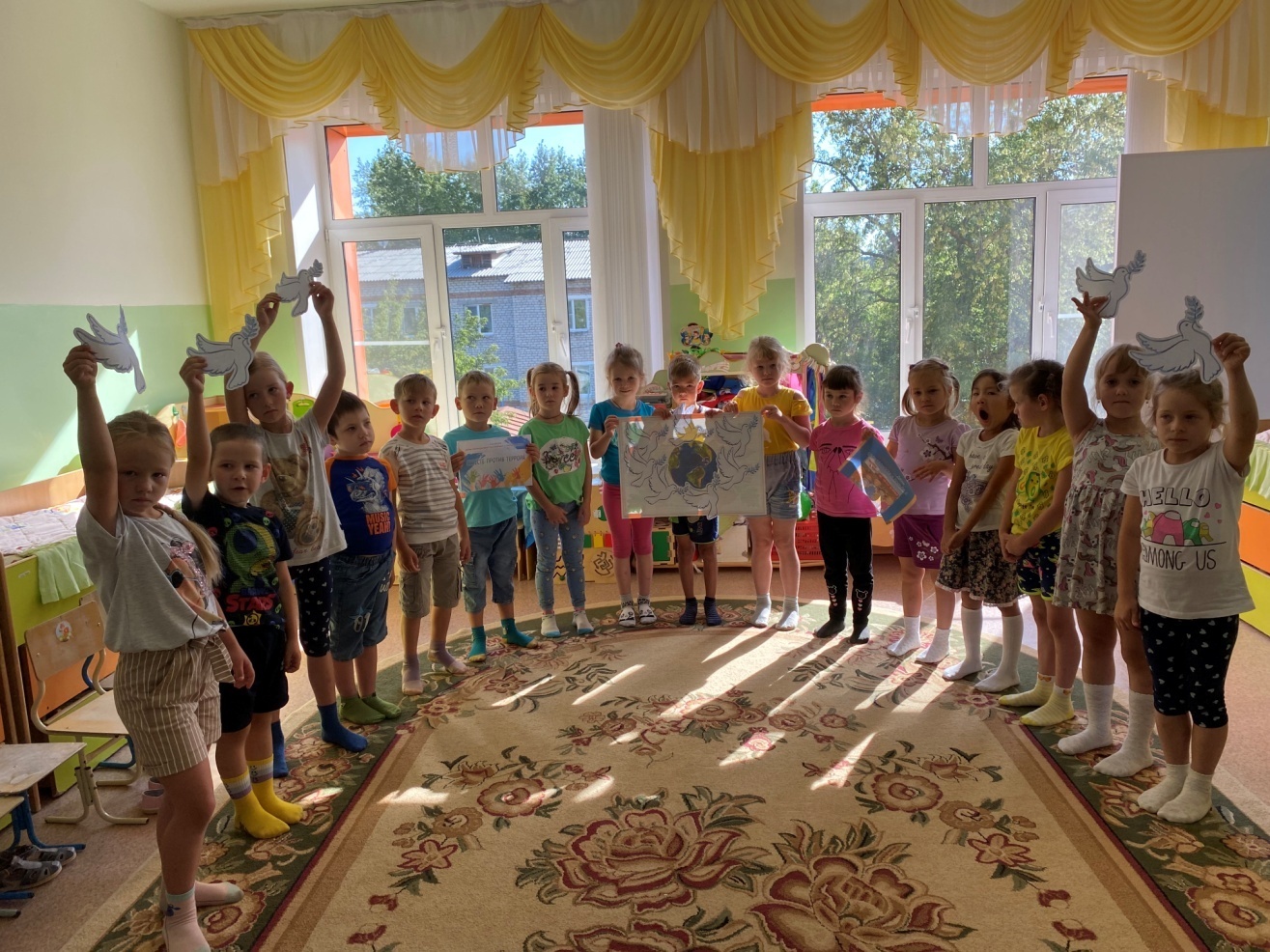 14.09.2021. Образовательная деятельность «Юные пожарные».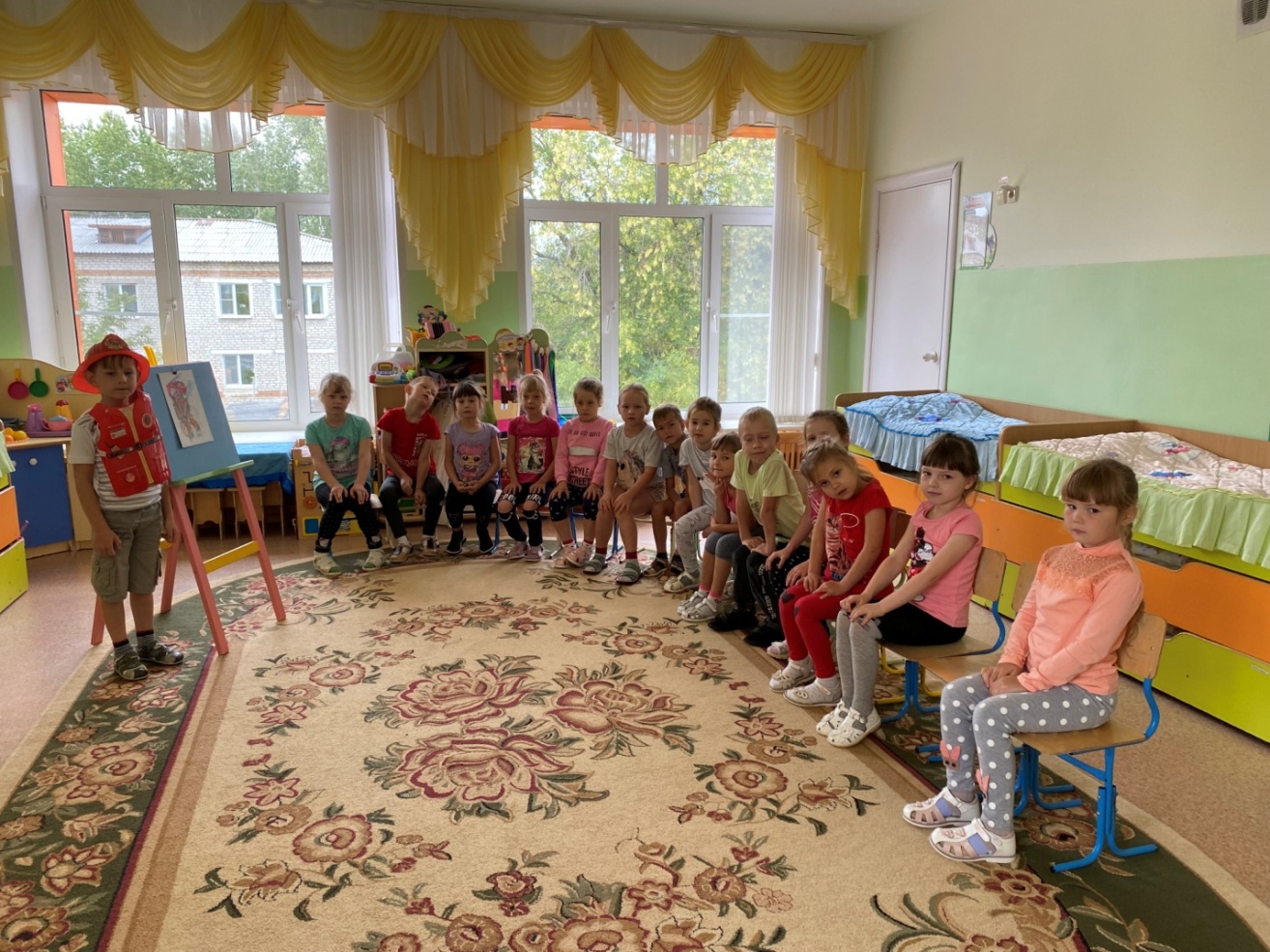 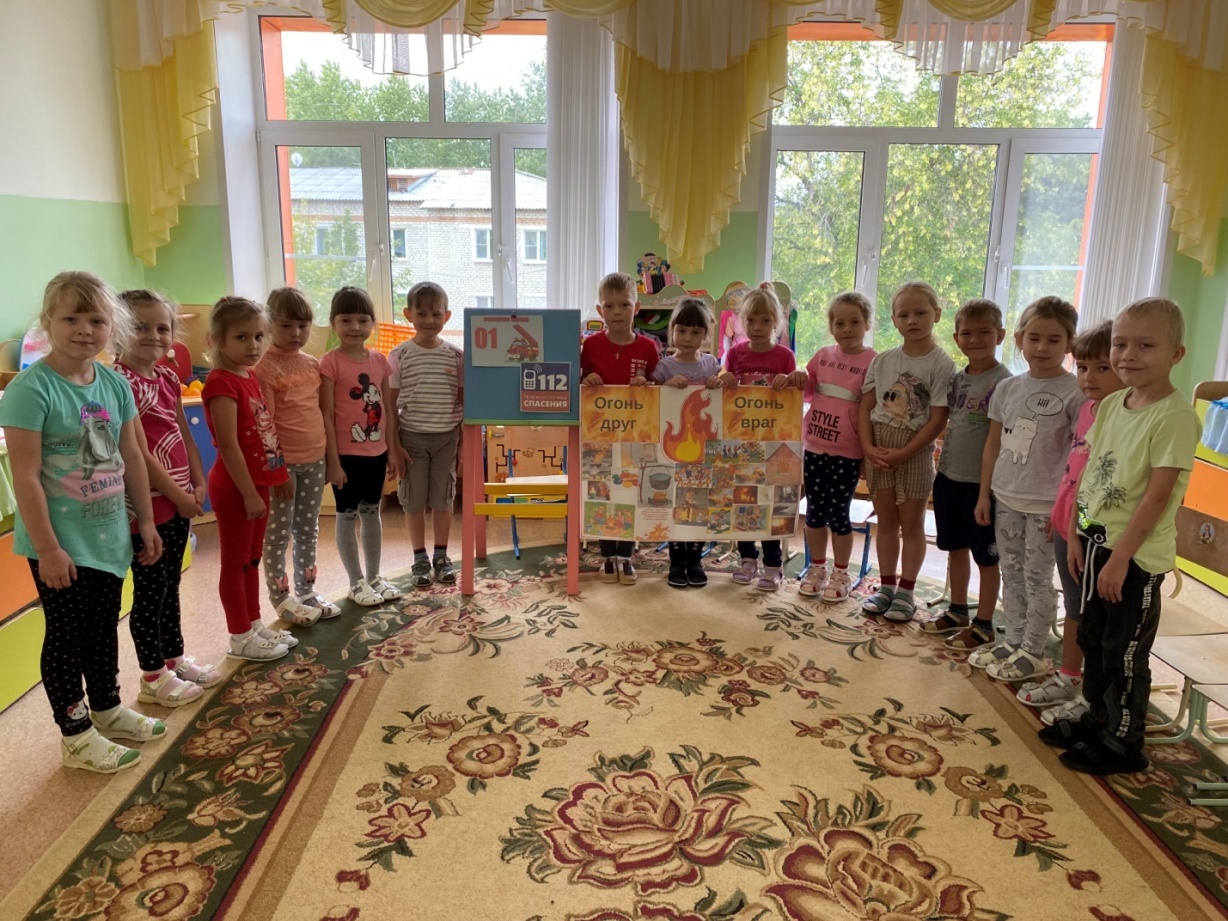 14.09.2021 Изготовление  плаката огонь – друг, огонь – враг.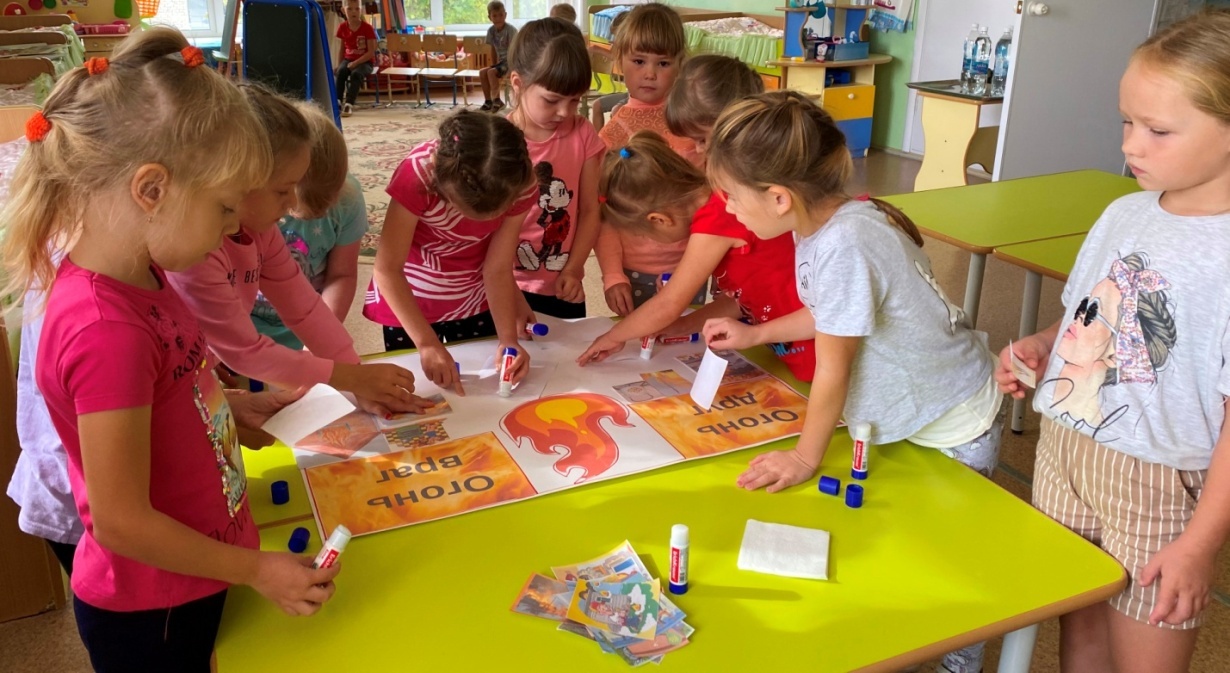 16.09.2021. Образовательная деятельность «Выбор есть всегда»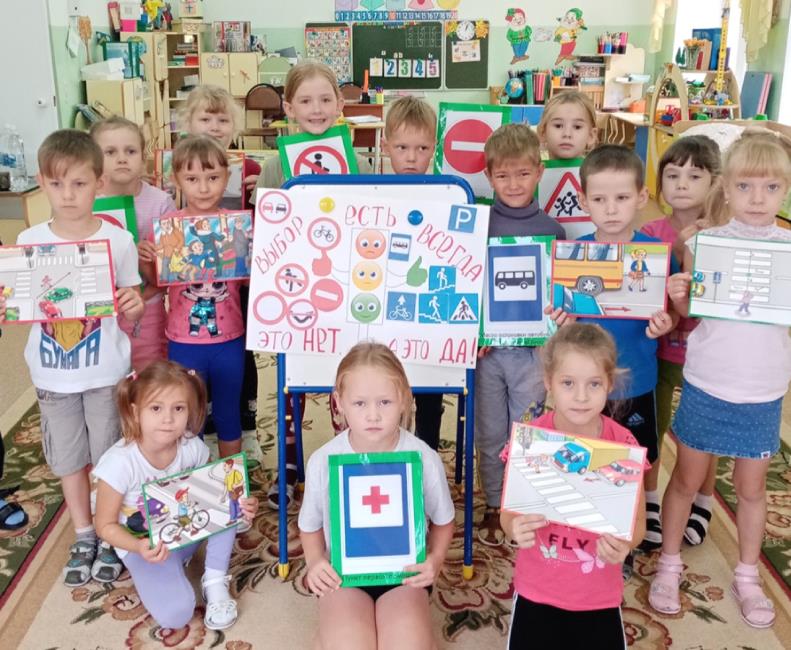 Воспитатели Маркелова Н.М., Мальцева М.Н.